SENIOR PARENTS:This is very last minute and we need to act quickly!  We are excited to offer Class of 2019 yard signs for $20.00 with delivery on June 3rd.If you are interested, please fill out the form below and send it into the main office in an envelope labeled PTSA.Orders MUST be received by 3:00 pm on Wednesday, May 22nd...NO EXCEPTIONS!!! (You might want to confirm that your senior turned it in before then!)Parent Name:  __________________________________________________Address:  ______________________________________________________City, State, Zip:  _________________________________________________Email:  ________________________________________________________Phone:  _______________________________________________________ Student Name (as it will appear on the sign):   _____________________________________________________________PLEASE PRINT CLEARLY!!! You must include payment of $20.00 per sign - Cash or checks payable to WHS PTSA Orders must be received by 3:00 pm on Wednesday 5/22/2019 Send orders in an envelope labeled PTSA to the main office Signs will be picked up on 6/3/2019 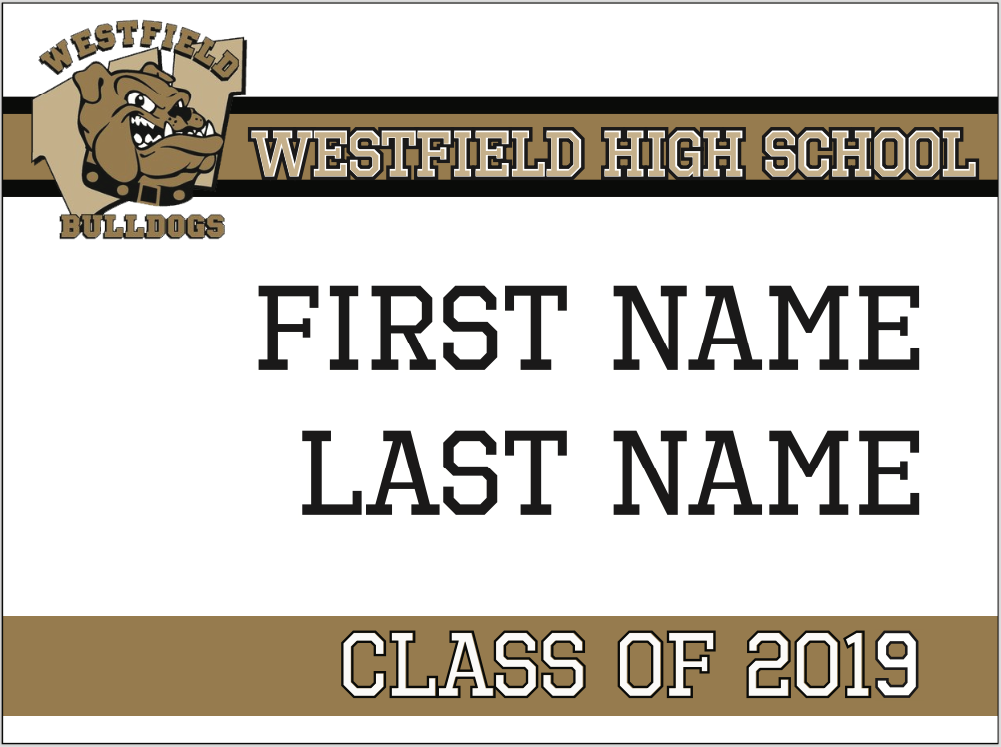 